1B2C3C4A5D6A7C8B9A10D11B12D130 squares2 rectangles4 circles5 triangles 14 N/A For 14-20 You can have students take a picture and upload it to Seesaw. 15N/A16N/A17N/A18Most=10Fewest=319Most=6Fewest=220Most=9Fewest=221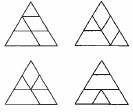 22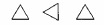 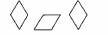 23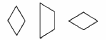 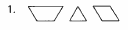 24N/A